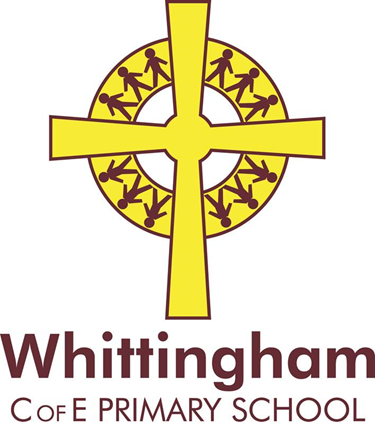  Friday 14th OctoberDear Parents/Legal Guardians,We have a new schedule of afterschool clubs on offer for next half term. Please see additional sheet for details.These will continue to be key stage appropriate clubs: EY (Reception) and Key Stage 1 (KS1) which includes Year 1 and Year 2. Key Stage 2 (KS2) includes Years 3, 4, 5 and 6. This enables the provision to be more tailored to the individual needs of that particular group of children.  Please note there will be no afterschool clubs on the final week of term.Please send your reply slips back to the school office by Monday 17th October.  As we appreciate that not everyone has regular access to emails and considering the time implications we have sent everyone a paper copy.  You will be informed by text  if  your child has a place by Friday 21st October.Payment will then be required by Tuesday  1st  November. Please do not send in money until your child has been allocated a place. Kind regards,Mrs Maule. Please indicate here which club (s) your child would like to attend –Name ………………………………………………………………………………. Clubs ………………………………………………………………………………… (Please note the key stages which are applicable to each club).**In previous years we have not run afterschool clubs in the first half of the Spring term.Would you like there to be afterschool clubs in Spring  term 1 ( After Christmas)?……………………………………………………………………………………………Afterschool Clubs – Autumn (2) 2016DayClubTimeDatesCost (per session)MondayBook Club (KS2)(led by Mrs Lewis) a book will be provided using book from school to use in this timeMaximum 63.15 - 4.15Starts Monday 7th November14th, 21st, 28th Nov and 5th Dec(5 sessions)£1.50 per session Total: £7.50TuesdayGymnastics (KS1)(led by Sam – trained Gymnastics coach)Maximum 153.15 – 4.15Starts  Tuesday 1st November8th, 15th, 22nd, 29th Nov and 6th Dec(6 sessions)£2.50 per sessionTotal: £15.00WednesdayKS1 Craft Club(led by PTA)Maximum 15KS2 Craft Club(led by Mrs Fletcher)Maximum 153.15 – 4.153.15 – 4.15Starts  Wednesday 2nd November 9th, 16th, 23rd, 30th Nov and 7th Dec (6 sessions)Starts Wednesday  2nd November 9th, 16th, 23rd, 30th Nov and 7th Dec(6 sessions).£2.75 per sessionTotal: £16.50 (for EY/KS1 and KS2)WednesdayWhizzy Online Learners (KS2) (online learning club)(led by Mrs Athey)Maximum 343.15 – 4.15Starts 2nd November 9th, 16th, 23rd, 30th Nov and 7th Dec(6 sessions)Total: FREEThursdayHockey (KS2)(led by Jean Burroughs our PE /Sports specialist teacher.)Maximum 24 Starts  Thursday 3rd November10th, 17th, 24th Nov, 1st and  No session on 8th Dec – as  day of Christingle – ( Please note 5 sessions.)£2.50 per sessionTotal: £12.50 – 5 sessionsFridayWhizzy Mathematicians (KS2) (online Maths club)(led by Mrs Athey)Maximum 3412.30-12.50(lunch time)Starts 4th November11th, 18th, 25th Nov, 2nd and 9th Dec(6 sessions)Total: FREE